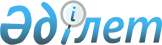 Тұрғын үй құрылысына кепілдік беру қорының кейбір мәселелері туралы
					
			Күшін жойған
			
			
		
					Қазақстан Республикасы Үкіметінің 2016 жылғы 26 тамыздағы № 479 қаулысы. Күші жойылды - Қазақстан Республикасы Үкіметінің 2020 жылғы 8 қыркүйектегі № 557 қаулысымен
      Ескерту. Күші жойылды - ҚР Үкіметінің 08.09.2020 № 557 қаулысымен.

      РҚАО-ның ескертпесі!

      Осы қаулы 2016 жылғы 10 қазаннан бастап қолданысқа енгізіледі.
      "Тұрғын үй құрылысына үлестік қатысу туралы" 2016 жылғы 7 сәуірдегі Қазақстан Республикасының Заңы 4-бабының 2) тармақшасына сәйкес Қазақстан Республикасының Үкіметі ҚАУЛЫ ЕТЕДІ:
      1. "Қазақстанның ипотекалық кредиттерге кепілдік беру қоры" коммерциялық емес акционерлік қоғамы Тұрғын үй құрылысына кепілдік беру қоры болып айқындалсын. 
      2. "Бәйтерек" ұлттық басқарушы холдингі" акционерлік қоғамы (келісім бойынша) заңнамада белгіленген тәртіппен осы қаулыдан туындайтын қажетті шараларды қабылдасын.
      3. Осы қаулы 2016 жылғы 10 қазаннан бастап қолданысқа енгізіледі.
					© 2012. Қазақстан Республикасы Әділет министрлігінің «Қазақстан Республикасының Заңнама және құқықтық ақпарат институты» ШЖҚ РМК
				
Қазақстан Республикасының
Премьер-Министрі
К. Мәсімов